1 OVERVIEW1.1 HISTORICAL PERSPECTIVEIn My experience:Originally, “Data Sheets” was in the context of a subcategory of drawings and their data retrieval required a visit to the physical drawing vault.Projects maintained a cross-reference ledger book of reserved numbers, subjects, etc., with references to the places where they occur.Availability of electronic files of Instrument Index cross-references with alphabetical ordering based on Tag Number, was instrumental to the index inclusion of records unrelated to data sheets.Index content was soon expanded to include documentation of Control Loops and all their tagged child instrument devicesWith the advent of Computer Aided Engineering (CAE) applications, their Instrument Index content was expanded to cross-reference all tagged devices or software functions and their related work products.Efficient data retrieval in CAE applications requires Relational Database technology preceded by standardizing and enforcing many work processes and naming conventions.Significant demand still exist for a simpler flat file data structures to cross-reference index data without the structured procedures required for automatically establishing complex data relationshipsThe previously published Integrated Instrument Index file, addressed the content and viewing of the data, but without standardized Instrument Identification numbers, its data retrieval and editing can be cumbersome.1.2 USERFORM OBJECTIVESThe Administration UserForm worksheet allows configuring the Identification Numbers generator to produce:Identical Identification/Tag number on specification Documents as those directly entered in the Instrument Index Data file, so that data will be documented on a single coordinated Instrument Index Data record respective of the origination source.Formatted (fixed position) Identification/Tag number used to facilitate simple Index sort A to Z and compatibility with conventional database software applicationsFormatted (fixed position) Loop Identification number used to facilitate simple index sort A to Z and compatibility with conventional relational database software applications(Unformatted) Identification/Tag number used to communicate nameplate or HMI display values without segment values with unclear padding spaces(Unformatted) Functional Identification Letters to facilitate review and checking for common user entry inconsistency of this fieldPadded identification segments for:User entered Functional Letters with a length less than the required segment’s project standard length, are padded with trailing spacesUser entered Loop Identification Number numerals less than the required project length, are padded with leading zero’sEnhanced compliance with Project Numbering RequirementsTraining utility for reinforcing the meaning of the coded letters in their functional context.Note: This can be especially effective in engineering organizations that manage multiple client or project files, with different requirements. 2 USING THE ADMINISTRATION USERFORMS WORKSHEETThe Instrument Index Data spreadsheet opens with a window to select a Custom View or Close the window. If the intent for this user session is to add new records, then the default “Add Components UserForm” should be enabled by clicking the Show Button. This will allow the appropriate viewing of the data that will be added with the UserForm.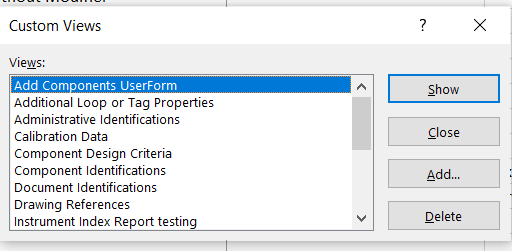 A new spreadsheet will open showing the Instrument Index Data worksheet and the 4 worksheet tabs. Click on the “Administration UserForms” tab to open that worksheet! 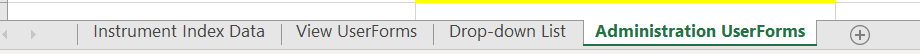 2.1 VIEW THE DESIGN BASISThis Add Components UserForm is designed to enable implementation of tagging identifications of ANSI/ISA-S5.1-2009 Instrumentation Symbols and Identifications but can be configured to support similar identifications that use 7 or less number segments.A hyperlink http://integrated.cc/cse/Instrumentation_Symbols_and_Identification.pdf is provided to view all the supporting details of this national consensus standard.Note: “ANSI/ISA-5.1-2009 Instrumentation Symbols and Identification Standard attempts to strengthen this standard published as ANSI/ISA-5.1-1984, and then reaffirmed in 1992. This revision extensively changes the format of ANSI/ISA-5.1-1984 (R 1992). Clauses 1, 2, and 3 are essentially the same as previously written with some additions and modifications. Clauses 4, 5 and 6 and informative Annexes A and B are new or extensively revised.” However, many organizations must accommodate legacy requirements for their existing data. This application has therefore been designed to accommodate extensive administrative configurations beyond the default ISA standard configurations, as well as unvalidated user inputs that comply with the Project's maximum length requirement. Such flexibility should accommodate most project's need for enabled consistent identification Number generation!3 VIEW THE ADD COMPONENTS USERFORMA command button is available to interactively open and view the Add Components UserForm containing the configuration changes being made in this worksheet and test saving records, as appropriate. The UserForm has a Close button to hide the UserForm if it is excessively blocking the view of the worksheet content.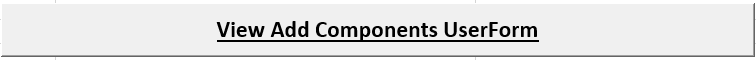 3.1 DOCUMENT DATA FRAMEThe 6 fields of the Document Data frame are generally incidental to the process of creating Identification Numbers. However, the Related Equipment/Drawing Number field should be used to document the numbering practice when "Coded digits related to drawing numbers, unit numbers, equipment numbers, etc.”, are used for the Loop Identification Number Numerals Basis".Document NumberP&ID/Reference DrawingComponent SymbolRelated Equipment/Drawing NumberService DescriptionUpstream Line/Nozzle NumberAll the fields of this frame are important accompanying data that is frequently available or can be inferred form a P&ID/Reference Drawing and is efficient to be entered in the same work process as creating the Identification Numbers.
3.2 INSTRUMENT IDENTIFICATION/TAG NUMBER FRAME3.2.1 Managing Identification Numbers Segment StructureThe application Administrator must review the below 17 standardized Project specific formatting options and use their cell drop-down list to select an alternate value, when modifications are required! Clicking within the highlighted cell will display the drop-down list icon  on the right side of the cell. Clicking this icon symbol will open the list of validated options.  The validation list can be modified by invoking the Excel “Data Validation function” if required.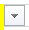 STD Number Numeral Sequence Method (Information Only)STD Loop Numbering Scheme (Disables fields when “without Modified” is selected)STD Disable STD Loop Prefix Option (Disables fields when “True is selected)2.1 STD Loop Number Prefix Length2.2 STD Loop Number Prefix Punctuation2.3 STD Measured Initiating Variable Letter Length2.3a STD First Letter Variable Modifier Length2.3b STD Readout/Passive Function Length2.3c STD Output/Active Function Length2.3d STD Function Modifier Length2.3e STD Function Identification Letters Length2.4 STD Optional Loop Number Prefix Punctuation2.5 STD Loop Identification Number Numerals Length2.6 STD Loop Number Suffix Length2.7 STD Recommended Tag Number Punctuation2.8 STD First Tag Number Suffix Length2.9 STD Additional Tag Number Suffixes Length3.2.2 Managing Identification Numbers Segment ContentThe application Administrator should review the 10 editable drop-down list data sources to assign:Variables to the User's Choice letters when such letters are usedMeaning to the blanks (undesignated letters) when additional functions or modifiers are assignedNew row values and descriptions can be inserted to document project specific requirementsExisting row and values can be deleted to meet project specific requirementsLoop Number Prefix Drop-down ListMeasured Initiating Variable Letter Drop-down ListFirst Letter Variable Modifier Letter Drop-down ListReadout Passive Function Drop-down ListOutput Active Function Drop-down ListFunction Modifier Drop-down ListLoop Number Suffix Drop-down ListFirst Tag Number Suffix Drop-down ListAdditional Tag Number Suffixes Drop-down ListComponent Symbol Drop-down List3.2.3 Rule Generated Identification NumbersThe three rule generated Identification Numbers will have their data built as each keystroke or click event occurs in the UserForm fields:Formatted Identification/Tag NumberIdentification/Tag NumberFormatted Loop Identification NumberUse the View Add Components UserForm command button to test the configuration modifications made, with emphasis on the appearance of the rule generated Identification numbers.Note: that the “Recommended Tag Number Punctuation” is automatically applied by the application’s Save command. Therefore, tag numbers with suffixes can only be fully viewed AFTER clicking the Save button and AUTO FORMAT information window.3.2.4 Test Configuration and Hide Worksheet to Minimize Unauthorized ChangesThe application of formatting and content may need a few test and fine tuning to ensure that the combination of configuration options is not misunderstood and meets the project’s requirements.Such test records can be viewed in the Instrument Index Data worksheet using the Add Components UserForm Custom View. Such test records should be deleted before actual project data is entered.When satisfied, the Administrator should hide the Administration Tab by right clicking on the tab and select “Hide”. If the Administrator needs to return to this worksheet, right click any available tab and select “unhide”.